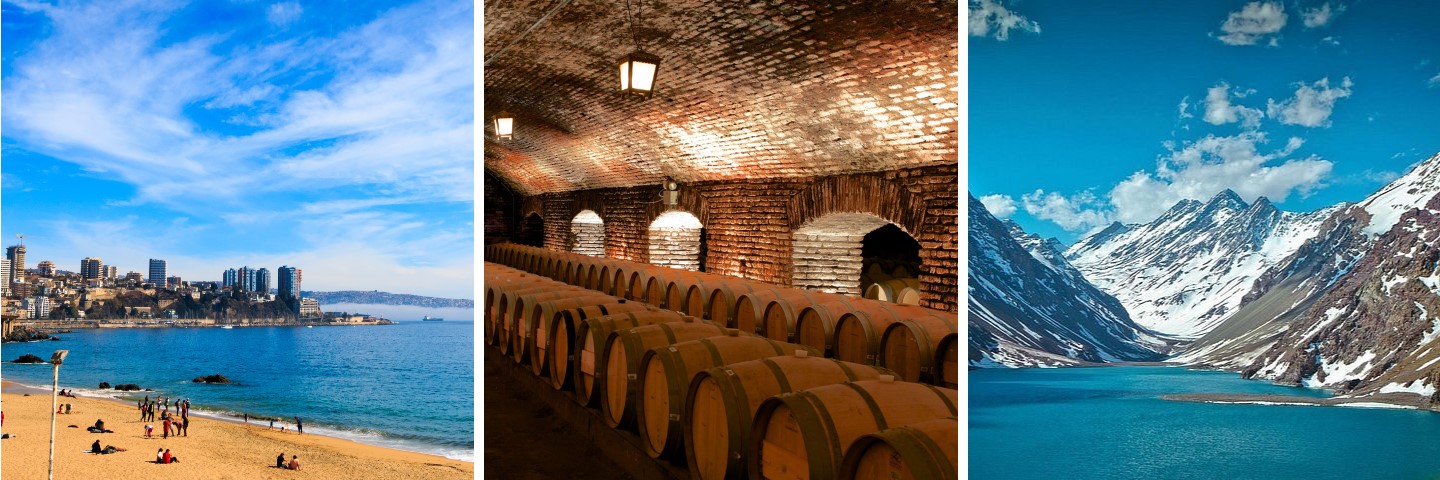 ITINERARIO DE VIAJE: Día 1   SantiagoLlegada a Santiago. Recepción en aeropuerto y traslado al hotel seleccionado. Alojamiento.Día 2   Santiago (visita de Ciudad)Desayuno. Medio día de visita de la ciudad de Santiago, recorrido panorámico por los principales atractivos de la ciudad, donde contrastan su rica historia y sus modernas e imponentes construcciones. El Palacio de La Moneda, la Plaza de Armas, EL mercado central y El Cerro Santa Lucía, forman parte de este inolvidable paseo. Durante el camino nos detendremos en una tienda de lapislázuli donde podremos admirar y/o comprar hermosas joyas y únicas artesanías. Alojamiento.Día 3   Santiago (visita a Viña Concha & Toro)Desayuno. A la hora convenida visitaremos uno de los principales y más famosos productores y exportadores de vinos de América Latina y una de las 10 más grandes del mundo.  La Bodega Concha y Toro, Ubicada a 50 minutos del centro de la ciudad y en pleno Valle de Maipo. Destacada por la exquisita producción de vinos con el que dio inicio a la leyenda del Casillero del Diablo, que según cuentan, todavía pueden ver y sentir en sus bodegas centenarias. En compañía de un(a) guía del viñedo, vamos a conocer toda su historia, saborear sus degustaciones y al final del tour recibir una hermosa copa de regalo con la marca Concha y Toro para recordar esa gran experiencia. Alojamiento.Día 4    Santiago (excursión a Viña del Mar & Valparaíso)Desayuno. Al iniciar nuestro recorrido desde Santiago a Valparaíso, realizamos una parada técnica en el mercado del vino “Río Tinto”, donde podremos comprar café, sandwish, degustar del vino local, utilizar los baños del recinto y por supuesto tomar un pequeño relajo antes de continuar el viaje. Visitaremos Valparaíso y sus encantadores cerros, podrán fotografiar a distancia una de las casas del Poeta Pablo Neruda, haremos una caminata guiada por los cerros y finalmente llegaremos a la plaza Sotomayor, frente al Muelle Prat. Continuamos hacia la ciudad jardín de Viña del Mar, donde sus atractivas playas la transformaron en el principal balneario de la zona central del país, seguido de un completo City tour, conociendo el reloj de flores, escultura original de la Isla de Pascua y una parada en la playa para contemplar el mar. En Viña del Mar los llevaremos a un restaurante sugerido para almuerzo (no incluido). Regreso a Santiago. AlojamientoDía 5    Santiago (excursión a Portillo & Laguna del Inca)Desayuno. Disfrutaremos de una hermosa vista panorámica de la laguna y montaña nevada a 30 km de la frontera con Argentina, inmersa en la Cordillera de los Andes, podrás conocer el centro de Ski Portillo. Durante el trayecto también conocerás el Mirador Salto del Soldado, una formación geomorfológica de paredes rocosas y donde cruza el río Aconcagua. La leyenda cuenta que en este lugar un soldado patriota se escapó de una persecución dando un gran salto sobre este lugar, y esa es la razón de su nombre. Nuestro viaje continuará hacia el Centro de Ski Portillo, uno de los más reconocidos de Sudamérica y el favorito de muchos esquiadores profesionales. Acá tendrás el privilegio de ver la Laguna del Inca, de un color azul intenso y cristalino que destaca dentro del paisaje blanco. En este destino haremos una parada para disfrutar de un exquisito picnic. Alojamiento.Día 6    SantiagoDesayuno. A la hora convenida, traslado al aeropuerto para abordar vuelo hacia el país de destino.FIN DE LOS SERVICIOS.HOTELES PREVISTOS O SIMILARES:Nota: Hoteles mencionados solo son informativos, los hoteles confirmados se les hará saber al momento de realizar la reservación. Habitaciones consideradas bajo la categoría estándar de cada hotel, en algunos casos, la habitación estándar cuenta con otro nombre.PRECIO POR PERSONA EN DÓLARES AMERICANOS (USD):Nota: Tarifas a reconfirmar en fechas o periodos especiales, (feriados, navidad, año nuevo, vacaciones, carnaval, semana santa). Precio de menor bajo consulta.EL PRECIO INCLUYE Traslados aeropuerto - hotel - aeropuerto en servicio regular 05 noches de alojamiento en Santiago05 desayunosVisita a Santiago de Chile en servicio compartidoVisita a Viña Concha y Toro (Tour premium) en servicio compartidoExcursión a Viña del Mar & Valparaíso en servicio compartido Excursión a Portillo & Laguna del inca en servicio compartido Seguro de viaje con cobertura COVIDAsistencia 24hrs EL PRECIO NO INCLUYE Boleto de avión México – Santiago – MéxicoGastos personalesAlimentos y bebidas no especificadasVisitas opcionalesImpuesto entrada a Chile 26 USD aproxPropinas Ningún servicio no especificadoSUPLEMENTOSPRECIO POR PERSONA EN DÓLARES AMERICANOS (USD):NOTAS IMPORTANTES:Tarifas expresadas por persona, en dólares americanos pagaderos en Moneda Nacional al tipo de cambio del día de su pago indicado por Tourmundial, sujetas a cambios sin previo aviso y a disponibilidad al momento de reservar.Tarifas a reconfirmar en fechas o periodos especiales, (feriados, navidad, año nuevo, vacaciones, carnaval, semana santa).Precio de menor, bajo consulta. Operación con mínimo 2 pasajeros. Tarifa para Pasajero Viajando Solo, bajo consulta. Es responsabilidad del pasajero proveerse de los pasaportes o documentos de migración requeridos por las autoridades de los Estados Unidos Mexicanos y de los países de destino o de tránsito, tales como visas, permisos sanitarios, permisos notariados para menores viajando solos o con un tutor, etc. Tourmundial brindará asesoría y apoyo para le gestión de todos los documentos necesarios.La vigencia de su pasaporte deberá tener mínimo seis meses a partir de la fecha del inicio de su viaje.Los horarios de registro de entrada (check-in) y salida (check-out) de los hoteles están sujetos a las formalidades de cada hotel, pudiendo tener los siguientes horarios: check-in 15:00 hrs. y check-out 09:00 hrs. En caso de que la llegada fuese antes del horario establecido, existe la posibilidad de que la habitación no sea facilitada hasta el horario correspondiente. Si su avión regresa por la tarde, el hotel podrá mantener sus pertenencias.Los servicios de traslados y excursiones en esta son otorgados como servicios regulares, estos servicios están sujetos a horarios pre-establecidos y se brindan junto a otros pasajeros. Consulte los precios en servicio privado.El orden de los servicios previstos mencionados en este itinerario podría modificarse en función de la disponibilidad terrestre o condiciones climáticas del lugar, pero siempre serán dadas conforme fueron adquiridas.Tourmundial  no será responsable por la ocurrencia de ningún desastre natural o actos de fuerza mayor, actividades establecidas por mandato del gobierno o autoridades locales, guerras, disturbios cívicos, actos terroristas, huelgas, asaltos, robos, epidemias, cuarentenas, condiciones climatológicas adversas, daños por accidentes en viajes por mar, tierra o aire, u otras ocurrencias o incidentes similares que escapan a su control o al de sus proveedores. Los desayunos tienen horarios asignados de acuerdo a las políticas de cada establecimiento hotelero, siendo por lo general entre las 06:00 hrs –10:00 hrs, en caso de que el pasajero tenga traslado o se retire antes de las horas asignadas, pasajero perderá este beneficio, no pudiendo ser compensados en otro hotel. Los servicios de Room Service o de un box breakfast tiene costo adicional.AVISO DE PRIVACIDAD:En cumplimiento por lo dispuesto en el artículo 15 de la Ley Federal de Protección de datos Personales en Posesión de los Particulares (LFPDPPP), le informamos que sus datos personales que llegase a proporcionar de manera libre y voluntaria a través de este o cualquier otro medio estarán sujetos a las disposiciones del Aviso de Privacidad de TourMundial el cual puede ser consultado en el sitio web: www.tourmundial.mxVIGENCIA PARA VIAJAR HASTA EL 15 DE SEPTIEMBRE 2024SE REQUIERE DE PREPAGOEl presente documento es de carácter informativo, más no una confirmación.ESCAPADA A SANTIAGO Visitando:Santiago (visita de ciudad, viña Concha & Toro, excursión a Viña del Mar & Valparaíso y excursión a Portillo & Laguna del Inca)Salidas:Diarias del 01 de febrero al 15 de septiembre de 2024**Opera mínimo con 2 personas viajando juntas. *PVS: Tarifa para Pasajero Viajando Solo, consultar suplementos.Duración:06 días / 05 nochesAlimentos:05 desayunosCATEGORÍACIUDADHOTELTuristaSantiagoTorre Mayor LyonPrimeraSantiagoMarina Las CondesSuperiorSantiagoMarriott Santiago SALIDAS: DIARIASCATEGORÍASENCILLADOBLETRIPLE01/02/24 - 18/03/2401/04/24 - 15/09/24TuristaUSD 896USD 535USD 53001/02/24 - 23/02/24
01/05/24 - 30/06/24
01/08/24 - 14/09/24PrimeraUSD 941USD 557-08/07/24 - 21/07/24PrimeraUSD 1,015USD 594-01/05/24 - 14/09/24Superior USD 1,574USD 948USD 917SERVICIOADULTO Traslado arribando/saliendo en vuelos entre las 00:00 hrs y las 07:30 hrsUSD 40POLÍTICAS DE CANCELACIÓN20 días a 15 días antes del viaje: 50% de cargos del valor total del viaje por pasajero.14 a 1 día antes del viaje aplican 100% de cargos del valor total del viaje.NO SHOW 100% de cargo por el total de la reservación por pasajero.Los servicios no utilizados no serán reembolsables.